Выставка- просмотр «Поэт земли кубанской»     16 июня к 95-летию со дня рождения советского и российского поэта, работника культуры, педагога Виталия Борисовича Бакалдина в МКУК «Детская библиотека» была организована выставка - просмотр «Поэт земли кубанской», которая посвящена творчеству нашего знаменитого поэта.    Виталий Бакалдин – почетный гражданин города Краснодара, заслуженный работник культуры РСФСР, заслуженный учитель Кубани, лауреат литературных премий, член союза писателей России. На протяжении нескольких лет он был главным редактором газеты «Кубань». Много лет редактировал газету «Литературная Кубань», руководил детской творческой студией «Лукоморье» при краснодарском краевом Центре творческого развития и гуманитарного образования.    На протяжении долгой творческой жизни В. Бакалдин написал и издал около тридцати сборников стихов и поэм. Виталию Борисовичу Бакалдину был дан высокий дар поэта, гражданина, общественного деятеля, человека цельного и честного.    На выставке, подготовленной для посетителей библиотеки, представлены книги с произведениями В. Б. Бакалдина, биографический материал, сборники песен, написанных на его стихи.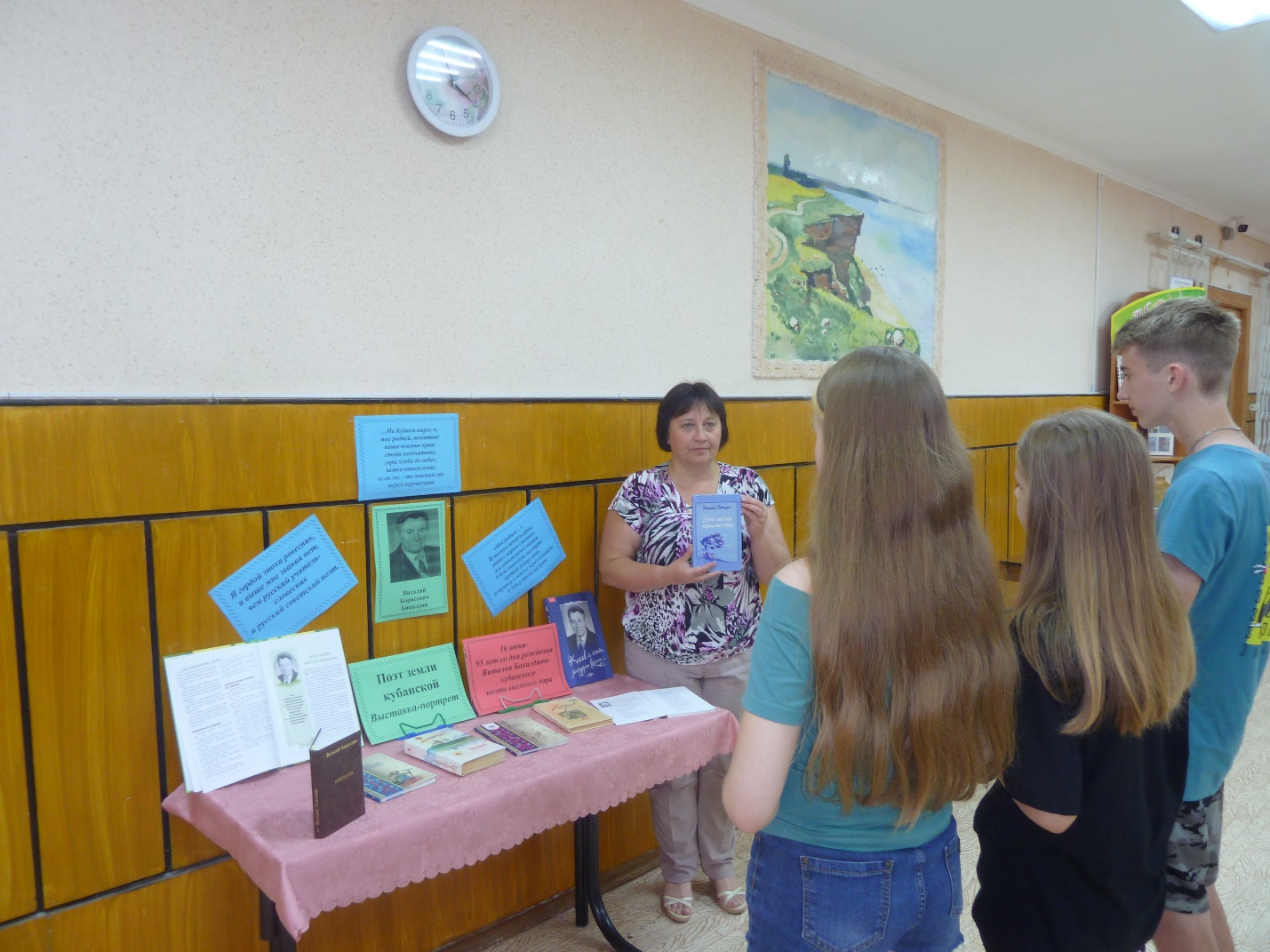 